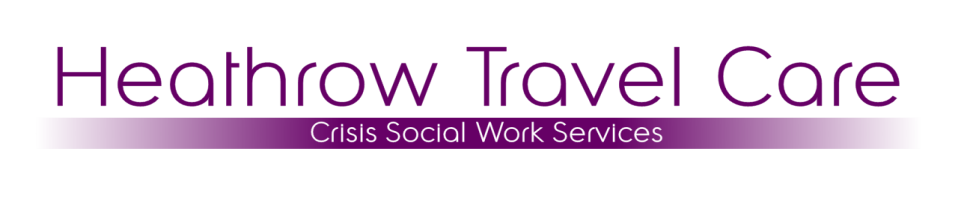 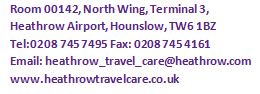 APPLICATION FOR EMPLOYMENT – PRIVATE AND CONFIDENTIALApplication for Position of:		FCO Social Work Adviser (Mental Health)	Salary:				£36,000 per annum Closing Date:  			9am Friday 6th September 2019. Applications submitted after 					9am deadline will not be accepted. You will be contacted on or shortly    					after 6th Sep to confirm if you have been shortlisted for interview. Interview Date:			Fri 20th September to be held at FCO WestminsterPlease Note:				Employment start dates are dependent on successful FCO 					security clearance.Please return your completed application by email to: ross.erlam@heathrow.comYou will be asked to sign your application at interview if you are short listed.PERSONAL DETAILSFamily name:	---------------------------------Forename/s: ---------------------------------------										Preferred Title: Ms/Mrs/Miss/Mr/Other --------------------Address:   ------------------------------------------------------------------------------------------------------------------------------------------------------------------------------------------------------------------------------------------------------------------------------------------    Post code: -----------------------Telephone Contact:1  -----------------------------------------    	2 --------------------------------Email Contact:National Insurance Number:  -------------------------------    HCPC Reg No: ---------------------------        Are you a British National? 							YES / NODo you require a work permit to work in the UK? (Delete as applicable)  	YES / NOEDUCATION  TRAINING (use a second page if required)Membership of professional bodies if any:EMPLOYMENT HISTORY (use a second page if required)SUPPORTING STATEMENTWhat attracted you to the position. What would you be able to bring to the role. Please use additional pages if necessary.                    SUPPORTING STATEMENT 2A large part of the SWA role involves providing advice to consular staff to support vulnerable British Nationals abroad and through the repatriation process, specifically in area of mental health.Please tell us why you feel you have the qualities and experience to provide advice in this area. Provide examples of previous work that illustrates this.Use additional pages if necessarySUPPORTING STATEMENT 3Please demonstrate how you meet the skills, knowledge & experience required for this role.PLEASE provide evidence referencing the person specification.BACKGROUND INFORMATIONDo you undertake any public duties/volunteering?  YES/NOIf YES, please give detailsDo you have any life experience relevant to this role?   Please commentINTERESTSPlease state briefly any additional interestsADDITIONAL INFORMATIONWhat period of notice do you need to give to your current employer?Do you have any disability/ies you need/wish to tell us about?MEDICALHow many days of absence have you had in the last year due to illness? CONVICTIONSPlease disclose any cautions, convictions or bindoversNB: This post is exempt from the provisions of the Rehabilitation of Offenders Act 1974An extract from our policy is included in your application pack and we will require an enhanced CRB checkREFERENCESPlease give details of two personnel/human resources departments/persons from whom references can be requested. One of these must be your present/most recent employer.NB: Any false statement can lead to rejection of the application or if employed, dismissalYou will be asked to sign your completed application form at commencement of interviewPlease complete and return this form by email to:ross.erlam@heathrow.com Name of Dates (mm/yy)From             ToSubjects StudiedQualifications gainedDates (mm/yy)From            ToPosition HeldEmployers NameAddressBrief outline of role/responsibilitieskey achievements and reason for leaving.First RefereeJob TitleNameAddressRelationship to youTelephone numberEmailSecond RefereeJob TitleName	AddressRelationship to youTelephone numberEmail